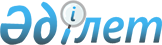 "2001 жылға арналған облыстық бюджет туралы" облыстық мәслихаттың 2000 жылғы 25 желтоқсандағы N 8/2 шешіміне өзгертулер мен толықтырулар енгізу туралы
					
			Күшін жойған
			
			
		
					Солтүстік Қазақстан облысытық мәслихатының шешімі 2001 жылғы 22 желтоқсандағы N 14/2. Солтүстік Қазақстан облысының Әділет басқармасында 2002 жылдың 21 қаңтарында N 500 тіркелді. Күші жойылды - Солтүстік Қазақстан облысы мәслихатының 2010 жылғы 23 шілдеде N 27/10 Шешімімен

      Ескерту. Күші жойылды - Солтүстік Қазақстан облысы мәслихатының 2010.07.23 N 27/10 Шешімімен

      "Бюджет жүйесi туралы" Z990357 Қазақстан Республикасындағы 1999 жылғы 1 сәуiрiндегi "Қазақстан Республикасының жергiлiктi мемлекеттiк басқару туралы" Z010148 2001 жылғы 23 қаңтардағы Заңдарына сәйкес, облыстық мәслихаттың 2000 жылғы 25 желтоқсанындағы N 8/2 "2001 жылға арналған облыстық бюджет туралы" шешiмiнiң облыстық мәслихаттың 2001 жылғы 19 наурыздағы N 9/1 "2001 жылға арналған бюджеттi нақтылау туралы" V01S305, 2001 жылғы 19 сәуiрдегi N 10/1 және 2001 жылғы 28 сәуiрдегi N 12/1 V01S408, 2001 жылғы 12 қазандағы N 13/3 "2001 жылға арналған облыстық бюджет туралы" облыстық мәслихаттың 2000 жылғы 25 желтоқсандағы N 8/2 шешiмiне өзгертулер мен толықтырулар енгiзу туралы" шешiмдерiмен нақтыланғанын ескере отырып келесi  өзгертулер мен толықтырулар енгiзiлсiн:      1. 1 тармақтағы:          "8553730" саны "8721970" санына ауыстырылсын;                    "3808085" саны "3934673" санына ауыстырылсын;         "8947513" саны "9115753" санына ауыстырылсын;          "7918513" саны "8086753" санына ауыстырылсын;                2. 8 тармақта:         "325232" саны "333834" санына ауыстырылсын;                    "217908" саны "233756" санына ауыстырылсын;                    "202615" саны "227554" санына ауыстырылсын;                    "232734" саны "246615" санына ауыстырылсын;                    "269850" саны "269967" санына ауыстырылсын;                    "264152" саны "282436" санына ауыстырылсын;                    "268359" саны "266137" санына ауыстырылсын;                    "178302" саны "163356" санына ауыстырылсын;                    "418219" саны "400379" санына ауыстырылсын;                    "141674" саны "141240" санына ауыстырылсын;                    "228399" саны "251559" санына ауыстырылсын;                    "312574" саны "294278" санына ауыстырылсын;                    "201523" саны "215218" санына ауыстырылсын;                    "670036" саны "643611" санына ауыстырылсын.                 3. 10-1 тармақта төртiншi азат жолында "50444" саны "41398" санына ауыстырылсын.      4. 11 тармақта:         "22928" саны "11828" санына ауыстырылсын.                 5. Көрсетiлген шешiмге 1 қосымша жаңа редакцияда баяндалсын (қоса берiлген).      6. Осы шешiм қол қойылған күннен бастан күшiне енедi.        Облыстық Мәслихат               Облыстық Мәслихат       сессиясының төрағасы            хатшысы                                                  Облыстық мәслихаттың                                               2000 ж. 25 желтоқсандағы                                                N 8/2 шешiмiне 1 қосымша         2001 жылға арналған Солтүстiк Қазақстан облысының бюджетi                             I. Түсiмдер ----------------------------------------------------------------------- Санат                                                        Сомасы     Сынып                                                   мың теңге       Кiшi сынып            Ерекшелiк -----------------------------------------------------------------------                                  Атауы ----------------------------------------------------------------------- 1  2    3     4                   5                              6 -----------------------------------------------------------------------                      Түсiмдер                                  8721970                      Кiрiстер                                  3934673 1                   Салықтық түсімдер                         3837843     1                Кiрiстерге салынатын табыс салығы          523867          2           Жеке тұлғалардан алынатын табыс салығы     523867                1     Жеке тұлғалардан алынатын төлем көзiнен                      ұсталатын табыс салығы                     523867     3                Әлеуметтiк салық                          3177775          1           Әлеуметтік салық                          3177775     5                Тауарларға, жұмыстарға және қызметтерге                      iшкi салықтар                              136201          2           Акциздер                                   136201                2     Арақ                                       118339                3     Арақ-шарап бұйымдары                        15900                4     Шараптар                                      916               23     Ойын бизнесі                                 1046 2                   САЛЫҚҚА ЖАТПАЙТЫН ТҮСIМДЕР                  96830     1                Меншiктен және кәсiпкерлiк қызметтен                       түскен кiрiстер                              3395          2           Қаржы мекемелерi мен заңды тұлғалардан                      түскен салыққа жатпайтын түсiмдер            3395               18     Жергілікті бюджеттен қаржыландырылатын                       мемлекет меншiгiндегi мүлiктi сатудан                       алынатын түсiмдер                            2649               22     Заңды және жеке тұлғаларға жергілікті                       бюджеттен берілген несие үшін сыйақылар       746     2                Коммерциялық емес сатудан түскен                       табыстарға төлемдер және әкімшілік                      жиналымдар                                  89815          1           Әкімшілік жиналымдар                        89815               12     Қоршаған ортаны ластағаны үшiн                       төленетін төлем                             89815          3           Коммерциялық емес сатудан түскен                       табыстар және басқа да төлемдер              2120                1     Мемлекет меншігіндегі мүлікті жалға                       беруден алынатын түсімдер                    2120     3                Айыппұлдар мен санкциялар бойынша                       түсетiн түсiмдер                             1500          1           Айыппұлдар мен санкциялар бойынша                      түсетiн түсiмдер                             1500               10     Табиғатты қорғау туралы заңдарды бұзғаны                      үшiн төленетiн айыппұлдар                    1500 4                   Алынған ресми трансферттер (гранттар)     3773043     2                Мемлекеттiк басқарудың жоғары тұрған                       органдарынан түсетiн трансферттер         3773043          1           Республикалық бюджеттен түсетiн                      трансферттер                              3773043                1     Ағымдағы                                  3773043 5                   Бюджеттен берілген кредиттерді өтеу       1014254     1                Бюджеттен берілген кредиттерді өтеу       1014254          5           Бюджеттен берілген кредиттерді өтеу       1014254               10     Жергiлiктi бюджеттен берiлген басқа                      кредиттердi өтеу                          1014254 -------------------------------------------------------------------------                      II. Шығыстар және кредит беру ------------------------------------------------------------------------- Функционалдық топ                 Атауы                       Сомасы     --------------                                            мың теңге    Кiшi функция         -----------        Мекеме          -----------          Бағдарлама ------------------------------------------------------------------------- 1  2  3     4                      А                           В -------------------------------------------------------------------------                      Шығыстар және кредит беру                9115753                      Шығыстар                                 8086753 1                   Жалпы сипаттағы мемлекеттiк қызметтер     199439     1                Мемлекеттiк басқарудың жалпы                       функцияларын орындайтын өкiлдi,                       атқарушы және басқа органдар              121537        103           Жергiлiктi өкiлдi органдардың аппараты      5749              2       Жергiлiктi деңгейдегi әкiмшiлiк шығыстар    4609              30      Депутаттық қызмет                           1140        105           Әкiмдер аппараты                          115788              2       Жергiлiктi деңгейдегi әкiмшiлiк шығыстар  115788     2                Қаржылық қызмет                            77902        259           Коммуналдық меншiк басқармасы              13519              2       Жергiлiктi деңгейдегi әкiмшiлiк шығыстар    9750              30      Коммуналдық меншiктi жекешелендiрудi                       ұйымдастыру                                 3769              31      Мүлiктерді коммуналдық меншікке сатып алу            260           Жергiлiктi бюджеттен қаржыландырылатын                      қаржы атқарушы органы                      64383              2       Жергiлiктi деңгейдегi әкiмшiлiк шығыстар   62023              30      Клирингтік есеп айырысу және аударым                       арқылы жүйесін дамыту                       2360 2                   Қорғаныс                                  264576     1                Әскери мұқтаждар                           17888        105           Әкiмдер аппараты                           17888              63      Жалпы әскери мiндеттi атқаруды                       қамтамасыз ету                             17888     2                Төтенше жағдайлар жөнiндегi жұмыстарды                       ұйымдастыру                               246688        105           Әкiмдер аппараты                          246688              31      Жергiлiктi деңгейдегі жұмылдыру                       дайындығы жөнiндегi шаралар                21147              32      Жергiлiктi деңгейдегі төтенше                       жағдайларды жою                           225541 3                   Қоғамдық тәртiп және қауiпсiздiк          401287     1                Құқық қорғау қызметi                      400837        251           Жергiлiктi бюджеттен қаржыландырылатын                      iшкi iстер атқарушы органы                400837              2       Жергiлiктi деңгейдегi әкiмшiлiк шығыстар  379041              30      Жергілікті деңгейде қоғамдық тәртіпті                      және қоғамдық қауіпсіздікті                      қамтамасыз ету                             18392              34      Қоғамдық тәртiптi қорғауға қатысқан                      азаматтарды көтермелеу                      3404     5                Жеке тұлғаның, қоғамның, мемлекеттiң                       қауiпсiздiгiн қамтамасыз ету жөнiндегi                      қызмет                                       450        251           Жергiлiктi бюджеттен қаржыландырылатын                       iшкi iстер атқарушы органы                   450              33      Терроризм мен экстремизм көріністерінің                       алдын-алу және тию жөнiндегi іс-шаралар      450 4                   Бiлiм беру                                359624     2                Жалпы бастауыш, жалпы негiзгi, жалпы                       орта бiлiм беру                           293603        263           Жергiлiктi бюджеттен қаржыландырылатын                      бiлiм, мәдениет, спорт және туризм                       атқарушы органы                           293603              20      Жергiлiктi деңгейде жалпы бiлiм                       беретiн оқыту                             253832              32      Жергiлiктi деңгейде орта бiлiм беру                      жүйесiн ақпараттандыру                      3270              37      Мемлекеттiк орта білім беретін                       мекемелердiң кiтапхана қорларын жаңарту                      үшін оқулықтар сатып алу және жеткізіп                       беру                                         580              61      Жергiлiктi деңгейде балалар мен жас                       өспiрiмдерге қосымша бiлiм беру                       бағдарламасын іске асыру                   35213              62      Жергiлiктi деңгейде мектеп                       олимпиадаларын өткiзу                        708     3                Бастауыш кәсiптік бiлiм беру               47786 4  3  263           Жергiлiктi бюджеттен 0аржыландырылатын                       бiлiм, мәдениет, спорт және туризм                      атқарушы органы                            47786              31      Жергiлiктi деңгейде бастапқы кәсiптік                      бiлiм беру                                 47786     5                Қосымша кәсiби бiлiм беру                  18235        105           Әкімдер аппараты                            1055              11      Жергiлiктi деңгейде кадрлардың                       бiлiктiлiгiн арттыру және қайта даярлау     1055        251           Жергiлiктi бюджеттен қаржыландырылатын                       iшкi iстер атқарушы органы                  9298              11      Жергiлiктi деңгейде кадрлардың                       бiлiктiлiгiн арттыру және қайта даярлау     9298        263           Жергiлiктi бюджеттен қаржыландырылатын                       бiлiм, мәдениет, спорт және туризм                       атқарушы органы                             7882              11      Жергiлiктi деңгейде орта кәсiби бiлiм                       беру мамандарын даярлау                     7882 5                   Денсаулық сақтау                          834145     1                Кең бейiндi ауруханалар                   134156        254           Жергiлiктi бюджеттен қаржыландырылатын                      денсаулық сақтау атқарушы органы          134156              36      Жергiлiктi деңгейде халыққа стационарлық                      медициналық көмек көрсету                 134156     2                Халықтың денсаулығын қорғау               278728        254           Жергiлiктi бюджеттен қаржыландырылатын                      денсаулық сақтау атқарушы органы          278728              31      ВИЧ-инфекциялы ауруларға медициналық                       көмек көрсету                              12351              33      Жергілікті деңгейде жұқпалы аурулармен                      күрес жүргiзу                               3322              34      Жергiлiктi деңгейде қан                       (алмастырғыштарды) өндiру                  30734              39      Санитарлық-эпидемиологиялық ахуалды                      қамтамасыз ету                             46034              45      Аналар мен балаларды қорғау               186287     3                Мамандандырылған медициналық көмек        310304        254           Жергiлiктi бюджеттен қаржыландырылатын                      денсаулық сақтау атқарушы органы          310304              30      Психикалық ауруларға мамандандырылған                       медициналық көмек көрсету                  75838              32      Туберкулез ауруларына мамандандырылған                      медициналық көмек көрсету                 113978              47      Онкологиялық ауруларға мамандандырылған                      медициналық көмек көрсету                  39228        254   48      Алкогольдiк, нашақорлық және                       токсикологиялық тәуелдi ауруларға                       мамандандырылған медициналық көмек көрсету 47916              49      Терi-венерологиялық ауруларға                       мамандандырылған медициналық көмек көрсету 33344    4                 Емханалар                                  12154        254           Жергiлiктi бюджеттен қаржыландырылатын                       денсаулық сақтау атқарушы органы           12154              54      Алғашқы дәрігерлік-санитарлық көмек және                      мамандандырылған амбулаториялық-                      емханалық көмек көрсету                    12154    5                 Медициналық көмектiң басқа түрлерi         29356        251           Жергiлiктi бюджеттен қаржыландырылатын                       iшкi iстер атқарушы органы                 22072              31      Әскери қызметшiлерге, құқық қорғау                       органдарының қызметкерлерiне және олардың                      отбасы мүшелерiне стационарлық                       медициналық көмек көрсету                  22072        254           Жергiлiктi бюджеттен қаржыландырылатын                      денсаулық сақтау атқарушы органы            7284              43      Төтенше жағдайларда халыққа медициналық                       көмек көрсету                               7284     9                Денсаулық сақтау саласындағы өзге де                       қызметтер                                  69447 5  9  254           Жергiлiктi бюджеттен қаржыландырылатын                       денсаулық сақтау атқарушы органы           69447     2                Жергiлiктi деңгейдегi әкiмшiлiк шығыстар   12090              44      Дәрi-дәрмек, дәрігерлік жабдықтарды және                      санитарлық көліктерді орталықтандырылған                      сатып алу                                  54697              51      Медициналық статистикалық ақпараттарды                       жинау мен талдауды ұйымдастыру              2660 6                   Әлеуметтiк қамсыздандыру және                       әлеуметтiк көмек                          807319     1                Әлеуметтiк қамтамасыз ету                 767922        258           Еңбек және халықты әлеуметтiк қорғаудың                       атқарушы органы                           739809              31      Арнайы мемлекеттiк жәрдемақылар           545494              32      Жергiлiктi деңгейде интернаттық                       тұрпатты мекемелер арқылы көрсетiлетiн                      әлеуметтiк қамтамасыз ету                 194315        263           Жергiлiктi бюджеттен қаржыландырылатын                      бiлiм, мәдениет, спорт және туризм                      атқарушы органы                            28113              33      Балаларды әлеуметтiк қамтамасыз ету        28113     2                Әлеуметтiк көмек                           11786        105           Әкiмдер аппараты                            5675              60      Жергiлiктi өкiлеттi органдардың                       шешiмiмен азаматтардың жеке санаттарына                      берілетін әлеуметтiк төлемдер               5675        258           Еңбек және халықты әлеуметтiк қорғаудың                      атқарушы органы                             6111              30      Жұмыспен қамту бағдарламасы (қоғамдық                       жұмыстар, кәсіптік дайындау және                       жұмыссыздарды қайта даярлау)                2771              34      Мүгедектерді оңалту бағдарламасы                       бойынша оқыту                                  3              57      Жергiлiктi деңгейде мүгедектердi                       әлеуметтiк қолдау                           3337     9                Әлеуметтiк көмек саласындағы өзге де                      қызметтер                                  27611        258           Еңбек және халықты әлеуметтiк қорғаудың                       атқарушы органы                            27611               2      Жергiлiктi деңгейдегi әлеуметтiк шығыстар  16742               33     Жергілікті деңгейдегі медициналық-                      әлеуметтік экспертиза                       7013               35     Жәрдемақыларды және басқа да әлеуметтік                      төлемдерді есептеу, төлеу және беру                      бойынша қызмет көрсетуге ақы төлеу          3030               70     Жергілікті бюджеттен қаржыландырылатын                       атқарушы органдардың материалдық-                      техникалық базасын нығайту және                       ақпараттандыру                               826 7                   Тұрғын үй-коммуналдық шаруашылық          168049     1                Тұрғын үй шаруашылығы                      43049        105           Әкiмдер аппараты                           18649               73     Азаматтардың жеке санаттарын тұрғын                       үймен қамтамасыз ету                       18649        274           Жергiлiктi бюджеттен қаржыландырылатын                      тұрғын үй-коммуналдық және жол                       шаруашылығының атқарушы органы             24400               43     Халықтың аса мұқтаж адамдарын тұрғын                      үймен қамтамасыз ету                       24400     3                Сумен қамтамсыз ету                       125000        274           Жергілікті бюджеттен қаржыландырылатын                      тұрғын үй және жол шаруашылығы                       атқарушы органдары                        125000               40     Ауыз сумен қамтамасыз ету жөніндегі                       жұмысты ұйымдастыру                       125000 8                   Мәдениет, спорт және ақпараттық кеңiстiк  141374     1                Мәдениет саласындағы қызмет                50617        263           Жергiлiктi бюджеттен қаржыландырылатын                       бiлiм, мәдениет, спорт және туризм                      атқарушы органы                            50617               41     Жергiлiктi деңгейде халықтың мәдени                       демалысын ұйымдастыру                      34716               43     Жергiлiктi деңгейде ойын-сауық                      шараларын өткiзу                           13605               44     Жергiлiктi деңгейде тарихи-мәдени                       құндылықтарды сақтау                        2296     2                Спорт және туризм                          64379 8  2  263           Жергiлiктi бюджеттен қаржыландырылатын                      бiлiм, мәдениет, спорт және туризм                      атқарушы органы                            64379               39     Жергiлiктi деңгейде спорт шараларын                       өткiзу                                     64229        263    57     Жергiлiктi деңгейде туристiк қызмет                      көрсету жөніндегі іс-шаралар                 150     3                Ақпараттық кеңiстiк                        26378        105           Әкiмдер аппараты                           15967               46     Газеттер мен журналдар арқылы                       жергілікті деңгейде мемлекеттiк                       ақпараттық саясатты жүргiзу                10462               47     Жергiлiктi деңгейде телерадио хабарлары                       арқылы мемлекеттiк ақпараттық саясатты                       жүргiзу                                     5505        261           Архив қорының бөлiмi                        8801               30     Архив қорының, мерзiмдi басылымдардың                       сақталуын қамтамасыз ету және оларды                      жергiлiктi деңгейде арнайы пайдалану        8801        263           Жергiлiктi бюджеттен қаржыландырылатын                      бiлiм, мәдениет, спорт және туризм                      атқарушы органы                             1610               48     Тарихи және мәдени мұраларды сақтау,                       халықтың тарихи, ұлттық және мәдени                      салт-дәстүрлері мен ғұрыптарын                      дамытуға жәрдемдесу                          240               50     Жергiлiктi деңгейде тiлдердi қолдану                      мен дамытудың мемлекеттiк бағдарламасын                      жүзеге асыру                                1370 10                  Ауыл, су, орман, балық шаруашылығы                      және қоршаған ортаны қорғау               104982     1                Ауыл шаруашылығы                           46724        257           Жергiлiктi бюджеттен қаржыландырылатын                      ауыл шаруашылық атқару органы              46724               32     Өсiмдiктердің аурулары мен зиянкестерімен                      күрес жөнiндегi жұмыстарды жүргiзу         46724     5                Қоршаған ортаны қорғау                     36918        105           Әкiмдер аппараты                           36918               34     Жергiлiктi деңгейде қоршаған ортаны                       қорғауды ұйымдастыру                       36918     9                Ауыл, су, орман, балық шаруашылығы және                       қоршаған ортаны қорғау саласындағы                       өзге де қызметтер                          21340        257           Жергiлiктi бюджеттен қаржыландырылатын                      ауыл шаруашылық атқару органы              21340               2      Жергiлiктi деңгейдегi әкiмшiлiк шығыстар   17740               70     Жергiлiктi бюджеттен қаржыландырылатын                       атқарушы органдардың материалдық-                      техникалық базасын нығайту және                       ақпараттандыру                              3600 12                  Көлiк және байланыс                       376089     1                Автомобиль көлiгi                         376089        274           Жергiлiктi бюджеттен қаржыландырылатын                      тұрғын үй-коммуналдық және жол                      шаруашылығы атқарушы органдары            376089               50     Жергiлiктi деңгейде жол жүйесiн пайдалану 376089 13                  Басқалар                                  467375     3                Кәсiпкерлiк қызметтi қолдау және                       бәсекелестiктi қорғау                       5515        272           Жергiлiктi бюджеттен қаржыландырылатын                       экономика, шағын және орта бизнестi                       қолдау атқарушы органы                      5515               31     Жергiлiктi деңгейде шағын бизнестi                       қолдауды ұйымдастыру                        5515     9                Басқалар                                  461860        105           Әкiмдер аппараты                          403070               30     Коммуналдық меншiк объектiлерiн салу                       және күрделi жөндеу                        66430               42     Қазақстан даму Банкісінің жарғылық                       қорына қатысу                             268750 13 9  105    44     Соттардың шешiмдерi бойынша жергiлiктi                      атқарушы органдардың мiндеттемелерiн                      орындау жөнiндегi облыстың, Астана және                      Алматы қалаларының жергiлiктi атқарушы                      органдарының резервi                          96               52     Табиғи төтенше және техногендік                       сипаттағы  жағдайларды жою үшін облыстың,                       Астана және Алматы қалаларының жергiлiктi                      атқарушы органдарының резервi              11828               61     Өкiлеттiк шығыстар                          2578               64     Мемлекеттiк коммуналдық кәсiпорындардың                       жарғылық қорына жарна                      51596               71     Республикалық маңызы бар іс-шараларға                       аймақтардың қатысуы                         1792        263           Жергiлiктi бюджеттен қаржыландырылатын                       бiлiм, мәдениет, спорт және туризм                      атқарушы органы                            24210               2      Жергiлiктi деңгейдегi әкiмшiлiк шығыстар   24210        272           Жергілікті бюджеттен қаржыландырылатын                       экономика, шағын және орта бизнесті                      қолдау атқарушы органы                     22450               2      Жергiлiктi деңгейдегi әкiмшiлiк шығыстар   17980               70     Жергiлiктi бюджеттен қаржыландырылатын                       атқарушы органдардың материалдық-                      техникалық базасын нығайту және                       ақпараттандыру                              4470        273           Жергiлiктi бюджеттен қаржыландырылатын                       инфрақұрылым мен құрылыс атқарушы органы    6630               2      Жергiлiктi деңгейдегi әкiмшiлiк шығыстар    6630        274           Жергілікті бюджеттен қаржыландырылатын                      тұрғын үй-коммуналдық, жол шаруашылығының                       атқарушы органы                             5500               2      Жергiлiктi деңгейдегi әкiмшiлiк шығыстар    2910               70     Жергiлiктi бюджеттен қаржыландырылатын                       атқарушы органдардың материалдық-                      техникалық базасын нығайту және                      ақпараттандыру                              2590 14                  Қарызға қызмет көрсету                     41398        105           Әкiмдер аппараты                           41398               53     Жергілікті атқарушы органдардың                       қарыздарына қызмет көрсету                 41398               15     Ресми трансферттер                       3921096        105           Әкiмдер аппараты                         3921096               54     Облыстық бюджеттен алынған трансферттер  3921096                      Кредит беру                              1029000        257           Жергілікті бюджеттен қаржыландырылатын                       ауыл шаруашылық атқарушы орган            920000               83     2001 жылғы көктемгі егістік және егін                      жинау жұмыстарын өткізуге ауылшаруашылық                      өндірушілеріне кредит беру                920000        272           Әкімдер аппараты                          109000               80     Жергілікті деңгейдегі шағын                       кәсіпкерлікті дамыту үшін кредит беру      28000               81     Экономика салаларын дамыту және қолдау                      үшін кредит беру                           81000 ------------------------------------------------------------------------                      III. Бюджет тапшылығы (профицитi)  ------------------------------------------------------------------------                      IV. Бюджет тапшылығын қаржыландыру                            (профициттi пайдалану)  ------------------------------------------------------------------------                                  Түсiмдер                      920000 ------------------------------------------------------------------------ 6   0   0    0      Жалпы қаржыландыру                        920000 6   1   6    0      Басқа да ішкі қаржыландыру                920000 6   1   6    1      Республикалық бюджеттен кредиттер         920000                      Өтеу                                     -920000 16  0   0    0      Қаржыландыру                             -920000 16  1  105  105     Облыстың жергілікті атқарушы                       органдарының қарызын өтеу                -920000 ------------------------------------------------------------------------          (Маман: Ысқақова Д.Қ.) 
					© 2012. Қазақстан Республикасы Әділет министрлігінің «Қазақстан Республикасының Заңнама және құқықтық ақпарат институты» ШЖҚ РМК
				